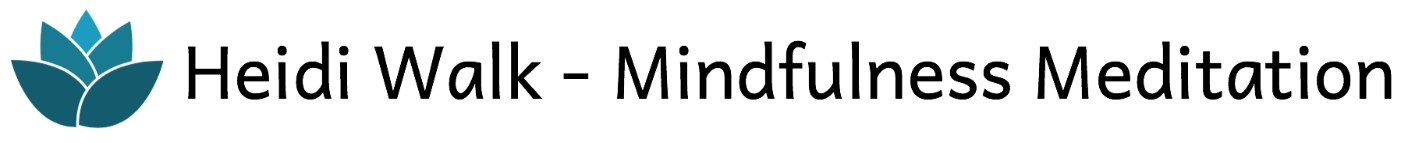 Referral Form for the Mindful Self-Compassion ProgramTO BE FILLED OUT BY MD/HEALTH CARE PROFESSIONAL ONLYPatient’s Name:  ____________________________________________________________________Phone (h):  ______________________________    Cell: ____________________________________Email:  _________________________________     Date of Birth:  _____________________________  Healthcard # with version code:  ______________________    Expiry:  _________________________Referring Physician or other Healthcare Provider:  ______________________________________________________________________________________________________________________________________________________________________________________________________________Phone:  _____________________________    Email:  ______________________________________Date of Referral:  ____________________________________________________________________Reason for Referral:  _________________________________________________________________ ______________________________________________________________________________________________________________________________________________________________________________________________________________________________________________________Relevant Psychiatric and Medical History:  ________________________________________________ ________________________________________________________________________________________________________________________________________________________________________________________________________________________________________________________________________________________________________________________________________Current Medications:  ______________________________________________________________________________________________________________________________________________________________________________________________________________________________________________________________________________________________________________________Please note that this program is part of Dr. Walk’s focused-based practice.